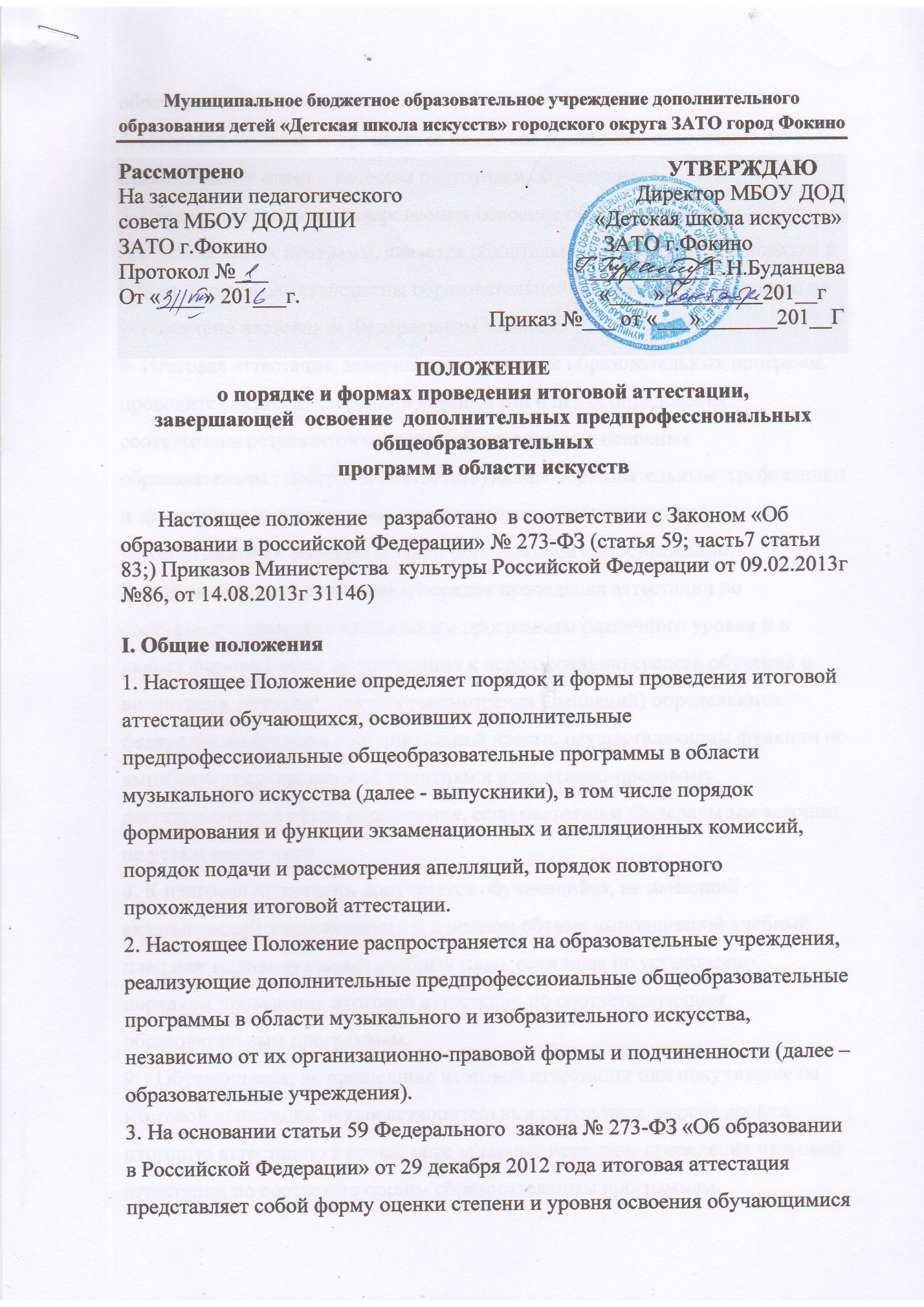 образовательной программы.4. Итоговая аттестация проводится на основе принципов объективности и независимости оценки качества подготовки обучающихся.5. Итоговая аттестация, завершающая освоение общеразвивающих образовательных программ, является обязательной и проводится в порядке и в форме, которые установлены образовательной организацией, если иное не установлено настоящим Федеральным законом.6. Итоговая аттестация, завершающая освоение образовательных программ, проводится экзаменационными комиссиями в целях определения соответствия результатов освоения обучающимися основных образовательных программ соответствующим образовательным  требованиям   и  фиксируются  в  экзаменационных протоколах (ведомостях), разрабатываемых образовательной организацией самостоятельно. 7. Формы итоговой аттестации, порядок проведения аттестации по соответствующим образовательным программам различного уровня и в любых формах (включая требования к использованию средств обучения и воспитания, порядок подачи и рассмотрения апелляций) определяются федеральным органом исполнительной власти, осуществляющим функции по выработке государственной политики и нормативно-правовому регулированию в сфере образования, если настоящим Федеральным законом не установлено иное.8. К итоговой аттестации допускается обучающийся, не имеющий академической задолженности и в полном объеме выполнивший учебный план или индивидуальный учебный план, если иное не установлено порядком проведения итоговой аттестации по соответствующим образовательным программам.9.   Обучающиеся, не прошедшие итоговой аттестации или получившие на итоговой аттестации неудовлетворительные результаты, вправе пройти итоговую аттестацию в сроки, определяемые порядком проведения итоговой аттестации по соответствующим образовательным программам.2. Формы проведения итоговой аттестации1. Итоговая аттестация проводится в форме выпускного экзамена.2. Количество выпускных экзаменов и их виды по конкретнойдополнительной предпрофессиональной общеобразовательной программе вобласти искусств устанавливаются федеральными государственнымитребованиями.При этом могут быть предусмотрены следующие виды выпускныхэкзаменов: концерт (академический концерт), исполнение программы,просмотр, выставка, показ, театральная постановка, письменный и (или)устный ответ.3. Итоговая аттестация не может быть заменена оценкой качества освоениядополнительной предпрофессиональной общеобразовательной программы вобласти музыкального искусства на основании итогов текущего контроляуспеваемости и промежуточной аттестации обучающегося.3. Организация проведения итоговой аттестации1. Итоговая аттестация организуется и проводится Школой самостоятельно.2. Для организации и проведения итоговой аттестации в Школе ежегодносоздаются экзаменационные и апелляционные комиссии.3. Экзаменационные комиссии определяют соответствие уровня освоениявыпускниками дополнительных предпрофессиональныхобщеобразовательных программ в области искусств федеральнымгосударственным требованиям.По результатам проведения итоговой аттестации экзаменационные комиссииразрабатывают рекомендации, направленные на совершенствованиеобразовательного процесса в Школе.4. Экзаменационные комиссии руководствуются в своей деятельностинастоящим Положением, локальными актами Школы, а такжедополнительной предпрофессиональной общеобразовательной программой вобласти искусств, разрабатываемой Школой в соответствии с федеральнымигосударственными требованиями.5. Экзаменационная комиссия формируется приказом директора Школы изчисла преподавателей Школы, участвующих в реализации дополнительнойпредпрофессиональной общеобразовательной программы в области искусств,освоение которой будет оцениваться данной экзаменационной комиссией (заисключением председателя экзаменационной комиссии, утверждаемого всоответствии с пунктом 14 настоящего Положения).В состав экзаменационной комиссии входит не менее пяти человек, в томчисле председатель экзаменационной комиссии, заместитель председателяэкзаменационной комиссии и иные члены экзаменационной комиссии.Секретарь экзаменационной комиссии не входит в состав экзаменационнойкомиссии.4. Экзаменационная комиссия формируется для проведения итоговойаттестации по каждой дополнительной предпрофессиональнойобщеобразовательной программе в области музыкального искусстваотдельно. При этом одна экзаменационная комиссия вправе приниматьнесколько выпускных экзаменов в рамках одной дополнительнойпредпрофессиональной общеобразовательной программы в областимузыкального искусства.5. Председатель экзаменационной комиссии назначается учредителемШколы не позднее 10 апреля текущего года из числа лиц, имеющих высшеепрофессиональное образование в области соответствующего вида искусств, ине являющихся работниками Школы, в котором создается экзаменационнаякомиссия.В одной Школе одно и то же лицо может быть назначено председателемнескольких экзаменационных комиссий.6. Председатель экзаменационной комиссии организует деятельностьэкзаменационной комиссии, обеспечивает единство требований,предъявляемых к выпускникам при проведении итоговой аттестации.Полномочия председателя экзаменационной комиссии действительны по 31декабря текущего года.7. Для каждой экзаменационной комиссии директором Школы назначаетсясекретарь из числа работников Школы, не входящих в составэкзаменационных комиссий.Секретарь ведет протоколы заседаний экзаменационной комиссии,представляет в апелляционную комиссию необходимые материалы.4. Сроки и процедура проведения итоговой аттестации1. Итоговая аттестация проводится по месту нахождения Школы.2. Дата и время проведения каждого выпускного экзамена устанавливаютсяприказом директора Школы по согласованию с председателемэкзаменационной комиссии. Приказ доводится до сведения всех членовэкзаменационной комиссии, выпускников и их родителей (законныхпредставителей) не позднее, чем за 20 дней до проведения первоговыпускного экзамена.Расписание выпускных экзаменов должно предусматривать, чтобы интервалмежду ними для каждого выпускника составлял не менее трех дней.3. Программы, темы, билеты, исполнительский репертуар, предназначенныедля выпускных экзаменов, утверждаются директором Школы не позднее, чемза три месяца до начала проведения итоговой аттестации.4. Перед выпускными экзаменами для выпускников проводятсяконсультации по вопросам итоговой аттестации.5. Во время проведения выпускных экзаменов присутствие посторонних лицдопускается только с разрешения директора Школы.С целью выявления лиц, обладающих выдающимися способностями вобласти искусств, и содействия в их дальнейшем профессиональномсамоопределении, при проведении выпускных экзаменов вправеприсутствовать представители образовательных учреждений, реализующихобразовательные программы среднего профессионального образования ивысшего профессионального образования в области искусств.5. Заседание экзаменационной комиссии является правомочным, если нанем присутствует не менее 2/3 ее состава.Решение экзаменационной комиссии по каждому выпускному экзаменупринимается на закрытом заседании простым большинством голосов членовкомиссии, участвующих в заседании, при обязательном присутствиипредседателя комиссии или его заместителя. При равном числе голосовпредседатель комиссии обладает правом решающего голоса.6. По итогам проведения выпускного экзамена выпускнику выставляетсяоценка по пятибалльной системе "отлично", "хорошо", "удовлетворительно"или "неудовлетворительно".Результаты выпускных экзаменов объявляются в тот же день послеоформления протоколов заседаний соответствующих комиссий, заисключением выпускных экзаменов, проводимых в письменной форме,результаты которых объявляются на следующий рабочий день.7. Все заседания экзаменационных комиссий оформляются протоколами. Впротокол заседания экзаменационной комиссии вносятся мнения всех членовкомиссии о выявленных знаниях, умениях и навыках выпускника, а такжеперечень заданных вопросов и характеристика ответов на них.Протоколы заседаний экзаменационных комиссий хранятся в архиве Школы,копии протоколов или выписки из протоколов - в личном деле выпускника напротяжении всего срока хранения личного дела.8. Отчеты о работе экзаменационных и апелляционных комиссийзаслушиваются на педагогическом совете Школы и вместе с рекомендациямио совершенствовании качества образования в Школе представляютсяучредителю в двухмесячный срок после завершения итоговой аттестации.5. Повторное прохождение итоговой аттестации1. Лицам, не прошедшим итоговую аттестацию по уважительной причине (врезультате болезни или в других исключительных случаях, документальноподтвержденных), предоставляется возможность пройти итоговуюаттестацию в иной срок без отчисления из Школы, но не позднее шестимесяцев с даты выдачи документа, подтверждающего наличие указаннойуважительной причины.2. Лицо, не прошедшее итоговую аттестацию по неуважительной причинеили получившее на итоговой аттестации неудовлетворительные результаты,отчисляется из Школы. Указанное лицо вправе пройти итоговую аттестациюповторно не ранее чем через шесть месяцев и не позднее чем через год содня, когда данное лицо прошло (или должно было пройти) итоговуюаттестацию впервые. Для прохождения повторной итоговой аттестацииданное лицо должно быть восстановлено в Школе на период времени, непревышающий предусмотренного на итоговую аттестацию федеральнымигосударственными требованиями.3. Прохождение повторной итоговой аттестации более одного раза недопускается.6. Получение документа об освоении дополнительныхпредпрофессиональных общеобразовательных программ1. Лицам, прошедшим итоговую аттестацию, завершающую освоениедополнительных предпрофессиональных общеобразовательных программ вобласти искусств, выдается заверенное печатью Школы свидетельство обосвоении указанных программ. Форма свидетельства устанавливаетсяМинистерством культуры Российской Федерации.2. Лицам, не прошедшим итоговую аттестацию по неуважительной причинеили получившим на итоговой аттестации неудовлетворительные результатыи отчисленным из Школы, выдается справка установленного Школойобразца.3. Копия свидетельства об освоении дополнительныхпредпрофессиональных общеобразовательных программ в области искусствили справки об обучении в Школе остается в личном деле выпускника .